ВАРИАНТ 11.2.3. ФОРУМВАРИАНТ 21.2.3. ФОРУМВАРИАНТ 31.2.3. ФОРУМВАРИАНТ 41.2.3. ФОРУМ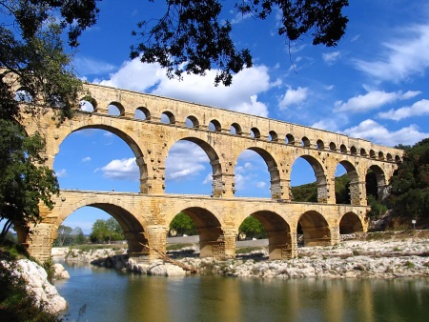 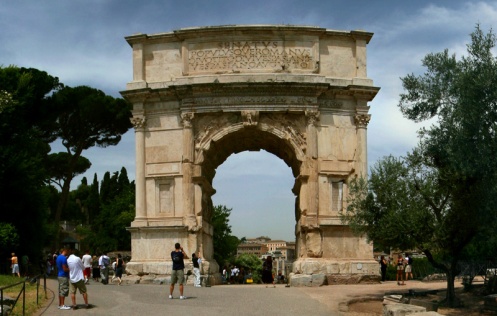 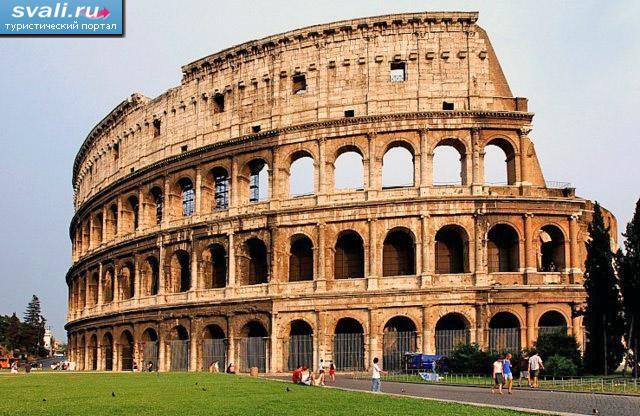 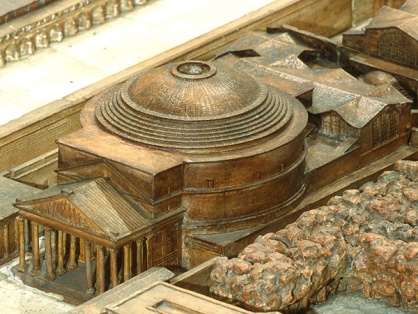 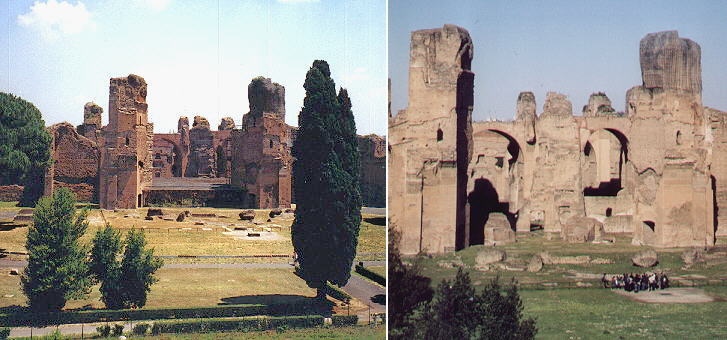 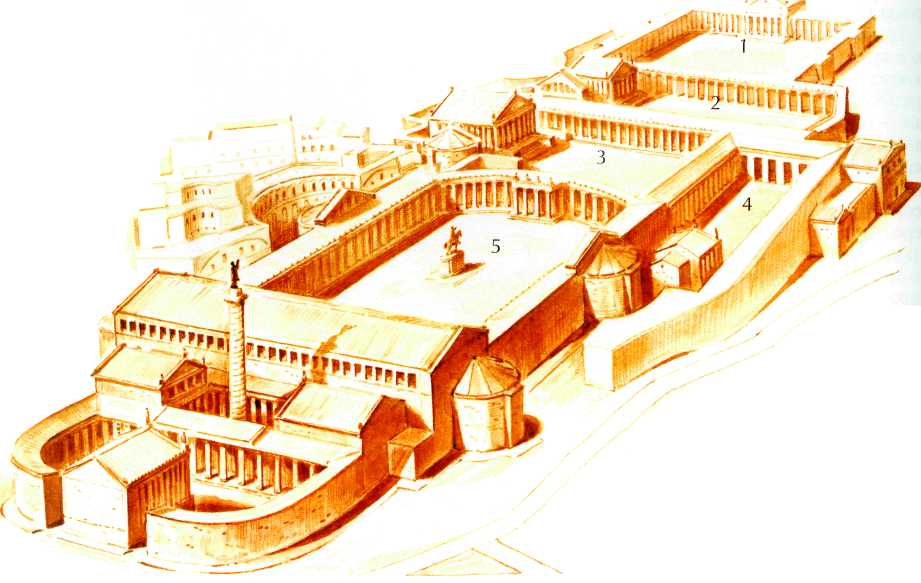 1. Система подачи воды на расстояние в Древнем Риме .2. Самое величественное сооружение Древнего Рима, имеющее арену.3. Триумфальный памятник древнего Рима I века н.э.4. Храм всех богов в Древнем Риме.5. Самая большая площадь Древнего Рима I века н.э.6. Комплекс общественных зданий, рассчитанный на 2-7 тысяч человек. Акведук Арка Тита Колизей  Пантеон Термы императора Каракаллы Форум ТраянаОрдер выполняет декоративную роль в архитектурном сооруженииГрецияОрдер является основой конструкции архитектурного сооруженияДревний Рим7. Комплекс общественных зданий, рассчитанный на 2-7 тысяч человек.8. Самая большая площадь Древнего Рима I века н.э.9. Храм всех богов в Древнем Риме.10. Триумфальный памятник древнего Рима I века н.э.11. Самое величественное сооружение Древнего Рима, имеющее арену.12. Система подачи воды на расстояние в Древнем Риме . Форум Траяна Термы императора Каракаллы Пантеон Колизей  Арка Тита АкведукОрдер выполняет декоративную роль в архитектурном сооруженииДревний РимОрдер является основой конструкции архитектурного сооруженияГреция13. Система подачи воды на расстояние в Древнем Риме .14. Комплекс общественных зданий, рассчитанный на 2-7 тысяч человек15. Триумфальный памятник древнего Рима I века н.э.16. Самая большая площадь Древнего Рима I века н.э.17. Храм всех богов в Древнем Риме.18.Самое величественное сооружение Древнего Рима, имеющее арену.  Пантеон Арка Тита Колизей  Акведук Форум Траяна  Термы императора КаракаллыОрдер является основой конструкции архитектурного сооруженияГрецияОрдер выполняет декоративную роль в архитектурном сооруженииДревний Рим19. Храм всех богов в Древнем Риме.20. Самое величественное сооружение Древнего Рима, имеющее арену.21. Система подачи воды на расстояние в Древнем Риме.22. Триумфальный памятник древнего Рима I века н.э.23. Самая большая площадь Древнего Рима I века н.э.24. Комплекс общественных зданий, рассчитанный на 2-7 тысяч человек. Колизей Арка Тита  Акведук Пантеон Термы императора Каракаллы Форум ТраянаОрдер выполняет декоративную роль в архитектурном сооруженииГрецияОрдер является основой конструкции архитектурного сооруженияДревний Рим